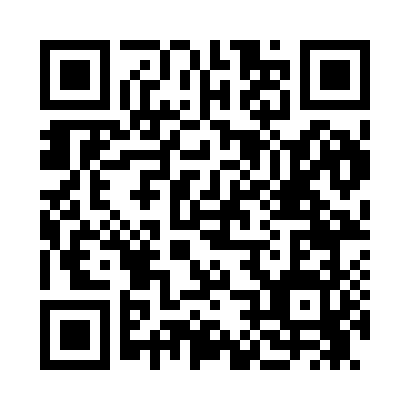 Prayer times for Stirrat, West Virginia, USAMon 1 Jul 2024 - Wed 31 Jul 2024High Latitude Method: Angle Based RulePrayer Calculation Method: Islamic Society of North AmericaAsar Calculation Method: ShafiPrayer times provided by https://www.salahtimes.comDateDayFajrSunriseDhuhrAsrMaghribIsha1Mon4:396:101:325:268:5410:252Tue4:406:111:325:268:5410:243Wed4:406:111:325:268:5310:244Thu4:416:121:335:268:5310:245Fri4:426:121:335:268:5310:236Sat4:436:131:335:268:5310:237Sun4:436:131:335:268:5210:228Mon4:446:141:335:268:5210:229Tue4:456:151:335:268:5210:2110Wed4:466:151:345:278:5110:2111Thu4:476:161:345:278:5110:2012Fri4:486:171:345:278:5110:1913Sat4:496:171:345:278:5010:1914Sun4:506:181:345:278:5010:1815Mon4:506:191:345:278:4910:1716Tue4:516:191:345:278:4910:1617Wed4:526:201:345:278:4810:1618Thu4:536:211:345:278:4710:1519Fri4:556:221:345:278:4710:1420Sat4:566:221:345:268:4610:1321Sun4:576:231:345:268:4510:1222Mon4:586:241:355:268:4510:1123Tue4:596:251:355:268:4410:1024Wed5:006:261:355:268:4310:0925Thu5:016:261:355:268:4210:0826Fri5:026:271:355:268:4210:0627Sat5:036:281:355:258:4110:0528Sun5:046:291:355:258:4010:0429Mon5:066:301:345:258:3910:0330Tue5:076:301:345:258:3810:0231Wed5:086:311:345:258:3710:00